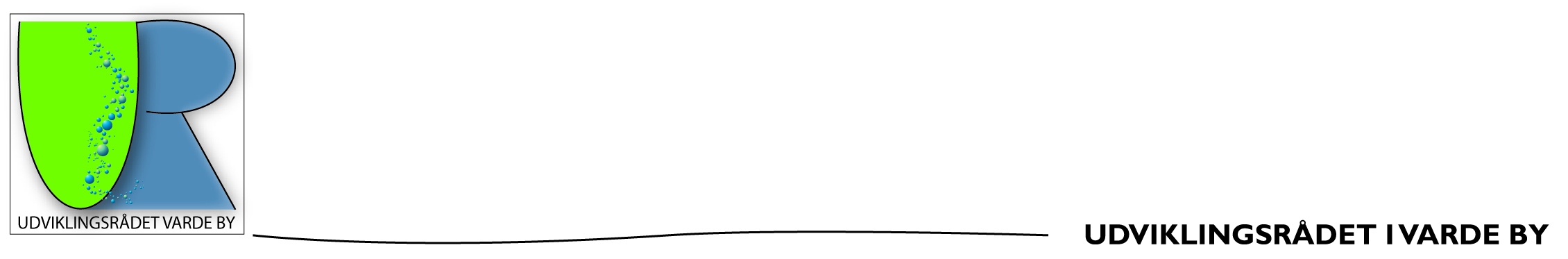 Dagsorden til møde i UR VBTirsdag 22022022 kl. 17:45 i Frivillighuset Dagsorden Deltagere: 	Udviklingsrådet Afbud:	Godkendelse af referat fra sidste møde  Referat: Økonomi og budgetKort status fra Ernst: Flemming og Inge har på UR vegne givet blomsteropmærksomhed til Juki, der er holdt som Ungeguide. Vi fik også hilst på den nye Ungeguide: Jeyan Jey (Også kendt som iværksætter med ”City Caps”).Nyt fra formanden (Jens)Indkommet post/InfoLys i markante træer - Thomas Jaap vedr. drift (5-6.000,-kr/år) - Tilsagn givet til bøgen på Murtfeldts Plads. Vedr. Nikolai Kirke – KunstinstallationSøndergade/Ribevej - Teams møde afholdt med relevante deltagere og status er, at de 200.000, - kr. til start fra PEB er doneret til bevaringsforeningen som medspiller, men Kommunen skal byde ind også. Jens inviterer til nyt Teams møde.MøderUdviklings af offentlige pladser – Nyt møde 28.02.22Udviklingsplan – Indledende møde med kommunen:Koordinationsudvalget: Kåre, Jens og Flemming har haft 3 møder til nu.Tidligere er rundsendt kopi at tids- og handlingsplanen til orientering og senest er status/opdatering:Brochuren er færdiggjort, trykt og afleveret til VG (Damer) som får 10.000, - kr. for at husstandsomdele i Varde by. De starter denne uge 8 og er færdige inden uge 10 – Workshop er tirsdag uge 11.Jens tilretter brochure til plakatformat så vi kan lave den i A3-størrelse – Kommunen trykker!Kåre sikrer A-skilte ophængning ved Føtex/Kvickly supermarkeder, ved Sportion (Afvist) samt omdeling i butikkerne. Status?Jack tjekker tilsvarende ved Løvbjerg. Status?Vi har sikret stand på Varde Messen (Boligdage) 12. + 13. marts.Jens – afklarer vedr. betaling/modregning af udestående beløb fra aflyst messe.Jens færdiggør Roll-ups til dette på basis af brochurenBemandingsplan hhv. lørdag og søndag?Flemming kun søndag, men OK hele dagenAktiviteter / Drøftelser:Første info på Facebook ER gået ud og vi kobler den målrettede invitation med generelle Facebook boostede invitationer og annonce i Ugeavisen tirsdag 8. marts. Jens taler med Ugeavisen og Flemming forbereder Facebook invitation med boost. Flemming sender invitation til alle de aktive i møderne: Udviklingsaftener om ”offentlige pladser i Varde Midtby” for målrette at invitere dem.Bordet rundt (Mødedeltagelse, inputs m.m.)Ernst sender skriv til Kommunen vedr. Slotsbanken. Status?Inge til Generalforsamling i Bevaringsforeningen 26.01.2022.Venligst forespørge til UR medlemskab. Status?xForberedelse af Generalforsamling 22.03.2022.Foredragsholder: Claus Dixen Møller, Oberst emeritus og leder af Frivillighuset - OKSted: 	Frivillighuset - OKTid: 	19:00 - OKPå valg er:På valg:		Ikke på valg:Flemming Genvalg OK? Ja	Jens – sidste tur, ønsker ikke genvalg i 2023 (Job)Ernst	Genvalg OK? Ja	IngeCarsten S. Genvalg OK? Ja	Carsten P.Preben Genvalg OK? 	 	JackMichael Genvalg OK? 	HenrikPoul Henning Genvalg OK? 	Kåre 	Alle perioder vil være 2-årige og kun nye medlemmer vælges for en 1-årig periode.Rådet reelt er normeret til 11 personer, men både flere og færre er muligt. UR opererer med introduktion for nyvalgte på 1-årig periode det første år. Udviklingsrådet anbefaler genvalg af dem, som er villige til ny periode.  Har noget kendskab til andre interesserede i at deltage?Valg af 1 revisor og 1 revisorsuppleantHer foreslås Kurt Nielsen (Genvalg af nuværende revisor) + evt. suppleant?Er Kurt OK med det? Ernst tjekker.BeretningJens har rundsendt liste over emner til beretning… Mangler? Tilføjelser? Åen og engenAutocamperpladsRibevej/Søndergade – Ankomst VardeAktiviteter på pladser i Varde, herunder Torvet og torvesceneUdviklingsplan for Varde byBoulevardkvarteretSkt. Nikolaj kirkepladsPyt Ege inkl. Skt. HansHøringssvar på arealet til datacentreBelysning af bøgetræ overfor ApotekerhavenMedlemskab af Varde Handel og BevaringsforeningenStøtte til lirekasse ifm. jul i Varde byFUR – Inge?Varde Messen = Bolig- og LivsstilmessenArrangementer Middelalderfestival 26. – 28. augustVores del afvikles fredag 26. på Nikolaikirkeplads Sct. Hans 23. juniSamarbejde med VG som tidl. => Kr. 5.000, - og de driver det.Varde Å Dag 21. augustLeif Møller har sagt fra: Mangler koordinator af midler, medier og opfølger på deadlines m.v. og Hodde ved ikke om de har kræfter til det…? OK fra janderup, Ho og Varde… forudsat vi får besat pladsen som koordinator…AndetEventueltXYMøder:  (<= Corona pause =>)  26/5 - 23/6 -28/7 (Ekstra)  - 25/8 - 22/9 - 24/10 (Heldagsmøde) - 27/10 Aflyst- 24/11 - 15/12 (Julefrokost) - 18/1 - 22/2 - 22/3 (Generalforsamling) (Alle vore mødedatoer ER booket i Frivillighuset: 17:45). 